Приглашаем пройти обучение в семинарЕ«ОСНОВНЫЕ НАПРАВЛЕНИЯ ДЕЯТЕЛЬНОСТИПРОФСОЮЗНОГО КОМИТЕТА»председателей профсоюзных организаций всех уровней,заместителей и членов профкомов  (2-х дневный семинар)Эта программа для тех, кто хочет приобрести  и развить навыки,необходимые профсоюзному руководителю в каждодневной работе    В ПРОГРАММЕ семинара:     √ Актуальные вопросы практического применения трудового законодательства.         Роль профсоюзов в регулировании трудовых отношений.     √ Мотивация профсоюзного членства.     √ Коллективный договор – средство правового регулирования трудовых отношений         на предприятии.     √ Права профсоюзов и их представителей в осуществлении контроля за охраной труда.     √ Практические вопросы организационной работы в профсоюзах.     √ Информационная работа в профсоюзах.         √ Молодежная политика в профсоюзах   В СЕМИНАРЕ ПРИНИМАЮТ УЧАСТИЕ:  руководители и специалисты ФПСО,  областных членских     профсоюзных организаций; профсоюзные преподаватели-тренеры; преподаватели высших учебных    заведений.По итогам обучения выдается сертификатСтоимость участия 3300 руб./чел.НДС не взимается.  Оплата производится по выставленному счету.В стоимость обучения питание и проживание не входятПредварительная запись на семинар обязательна(343) 269 41 83, 269 41 57, 269 41 70  или  umc-6@list.ru  НЧОУ ДПО «Учебно-методический центр профсоюзов Свердловской области»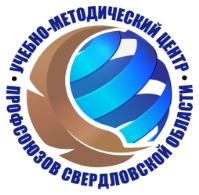 . Екатеринбург,ул. Розы Люксембург, 34тел./факс: (343) 269-41-83,тел. (343) 269-41-70,  269-42-07, почта: umc-6@list.ru  сайт: www.umcpso.ru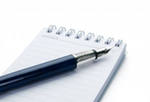 